Grade Two Music Enrichment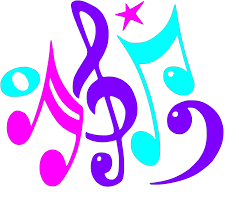 Do as many of these as you like….if you don’t have time that’s ok! This is optional! 😊Contact me at: susan.hayward@nbed.nb.caSpring UnitOn Musicplay online Grade Two learn song #66 It’s Raining. The Concept Slides include notation, lyrics, solfa practice, an Orff arrangement, and two slides to guide creation. Included with this song is a Tone Ladder, and several printables.When you can sing along try to create sound effects to accompany the story using rainsticks, newspaper, shakers, chopsticks, snaps, and body sounds.https://musicplayonline.com/grades/grade-2/Learn song #67 Lollipop Tree -Concept slides work best as they have lyrics and vocals.What is the form of this piece? The part that repeats is the chorus and the parts that are always different are the verses. (Like The Cat Came Back). Note Value ReadingOn Musicplay online Grade Two: On the far right side of the screen scroll down to the game Rhythm Racing and give it a try. Listen to the rhythm and select YES! That’s what I heard! Or NO! That’s not it! Try to make it to the finish line!And/orOn Musictechteacher.com: See-sawing Note Values Quizhttp://www.musictechteacher.com/music_quizzes/quiz_rhythms_see_saw.htm